KÖZÖSSÉGSZERVEZÉS (BA)                          ANDRAGÓGIA (MA) SZAK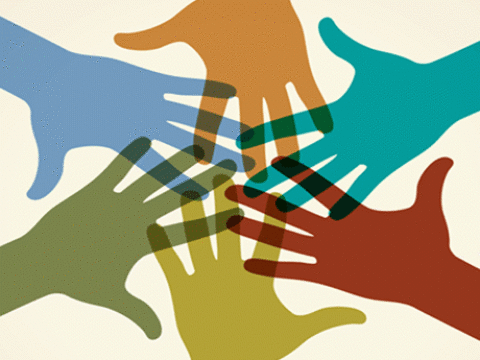 A közösségszervezés alapképzési szak célja kulturális, humán, közösségi alapú társadalom- és gazdaságszervező munkát végző szakemberek képzése. A közösségszervező szakember a közösségi művelődés, az ifjúságsegítés és a humánfejlesztés területén, településeken, intézményekben, szervezetekben, közösségekben és a közösségi művelődés, az ifjúsági szolgáltatás, valamint a felnőttképzés különböző színterein közvetlen tervező, szervező, értékelő, irányító, feladatokat lát el. A képzés ideje: 6 félévA közösségszervezés alapszakról részletes leírást találsz a felvi.hu-n!Tanulmányaidat akár andagógia mesterképzési szakon is folytathatod a Nyíregyházi Egyetemen.Az andragógia mesterszak célja olyan szakemberek képzése, akik megszerzett társadalomtudományi ismereteik birtokában alkalmasak az európai közösséghez, a fejlett országokhoz való felzárkózás támogatására, és a felnőttoktatás és felnőttképzés feltételeinek differenciált fejlesztésére. A képzés ideje: 4 félévNyíregyházi Egyetem4400 Nyíregyháza, Sóstói út 31/b. Telefon: 06 (42) 599-400E-mail: felvi@nye.hu. Web: www.nye.hu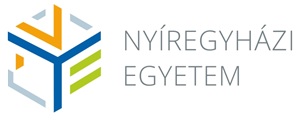 ALAPSZAKA KÖZÖSSÉGSZERVEZÉS A NYÍREGYHÁZI EGYETEMEN!JELENTKEZZ HOZZÁNK:HA ÉRDEKEL A RENDEZVÉNYSZERVEZÉS,  ÉS SZERETNÉD MEGTANULNI A FESZTIVÁLOK, ESKÜVŐK SZERVEZÉSÉTHA PROFI AKARSZ LENNI A KULTURÁLIS TURIZMUS, A KONFERENCIÁK SZERVEZÉSÉNEK KÉRDÉSEIBENHA KULTURÁLIS INTÉZMÉNYEKBEN SZERETNÉL DOLGOZNIHA A TELEPÜLÉSFEJLESZTÉS TERÜLETE VONZ  HA AZ IFJÚSÁGI RENDEZVÉNYEK ÉRDEKELNEKHA MEG AKAROD TANULNI A PÁLYÁZATÍRÁS MESTERSÉGÉT!További információ:Nyíregyházi EgyetemAlkalmazott Humántudományok Intézete Telefon: 06 (42) 599-400/2927Dr. Drabancz Róbert, drabancz.robert@nye.hu